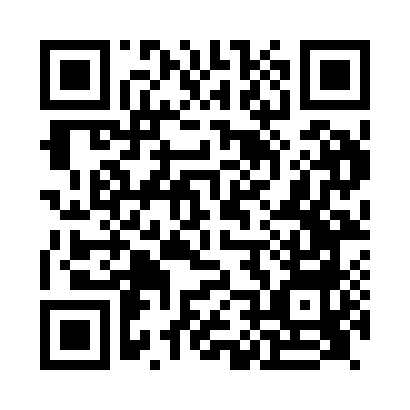 Prayer times for Bisterne, Hampshire, UKWed 1 May 2024 - Fri 31 May 2024High Latitude Method: Angle Based RulePrayer Calculation Method: Islamic Society of North AmericaAsar Calculation Method: HanafiPrayer times provided by https://www.salahtimes.comDateDayFajrSunriseDhuhrAsrMaghribIsha1Wed3:475:401:046:118:2910:232Thu3:445:391:046:128:3010:253Fri3:425:371:046:138:3210:284Sat3:395:351:046:148:3410:305Sun3:365:331:046:148:3510:336Mon3:335:321:046:158:3710:367Tue3:305:301:046:168:3810:388Wed3:285:281:046:178:4010:419Thu3:255:271:046:188:4110:4410Fri3:225:251:046:198:4310:4611Sat3:195:231:046:208:4410:4912Sun3:175:221:036:218:4610:5213Mon3:145:201:036:228:4710:5414Tue3:115:191:036:238:4910:5615Wed3:115:171:046:248:5010:5716Thu3:105:161:046:248:5210:5817Fri3:095:151:046:258:5310:5918Sat3:095:131:046:268:5510:5919Sun3:085:121:046:278:5611:0020Mon3:075:111:046:288:5711:0121Tue3:075:101:046:288:5911:0122Wed3:065:081:046:299:0011:0223Thu3:065:071:046:309:0111:0324Fri3:055:061:046:319:0311:0325Sat3:055:051:046:329:0411:0426Sun3:045:041:046:329:0511:0527Mon3:045:031:046:339:0611:0528Tue3:035:021:046:349:0711:0629Wed3:035:011:056:349:0911:0730Thu3:035:001:056:359:1011:0731Fri3:025:001:056:369:1111:08